Cover is provided under six sections. Cover under Section A must be taken if this type of policy is to be issued, but Sections B and G are optional.SECTION A - OFFICE CONTENTS are insured against:-Fire, Explosion, Lightning, Earthquake, Riot, Strike, Malicious Damage, Storm, Flood, Burst Pipes and Impact by Aircraft, Road Vehicles, Horses or Cattle, theft or attempted theft involving break-in. IN ADDITION this Section provides the following useful extensions:(i) Temporary removal of Contents, up to 15% of the Contents sum Insured. Loss of rent if the premises are Untenantable as a result of an insured peril, upto 10% of the Contents sum insured.Out of pocket expenses if the premises are untenantable as a result of an insured peril, upto 5% of the Contents sum insured.SECTION B - ALL RISKSSECTION C - LEGAL LIABILITY TO THE PUBLICProvides cover for all sums which the insured shall be legally liable to pay as damages for accidental bodily injury and/or damage to property of third parties including law costs and expenses incurred with the written consent of the Company.SECTION D - LOSS OF MONEYProvides cover for loss of money In direct transit or on premises including damage to safes or strongroom caused by theft or any attempt threat.SECTION E - LOSS OF DOCUMENTS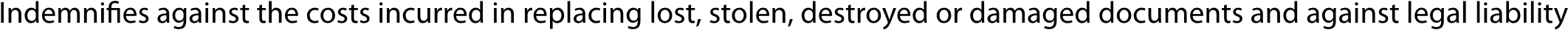 arising out of such loss, theft, destruction or damage.SECTION F -  GROUP PERSONAL ACCIDENTIndemnity to the employer against legal liability in respect of assessments and awards for bodily injury by accident  or disease caused to employees in course of their employment, and occurring / made during the period of Insurance, subject to the terms and conditions, exceptions and warranties, of the Policy.  Note. The above is a brief summary of the cover available, and is subject to the terms, conditions and exclusions of the company’s standard form of policy a copy of which may be inspected upon requestPROPOSERFull Name_________________________________________________________________________________________  	                                                                                   Last 	                                                                      Middle 	                 Firsta) 	Postal Address: PO Box_____________________________ Tel No._________________ E-mail __________________Address of property to be insured House No. (Estate/Town/District)_______________________________________Situation of your property : Plot No._________________________________________________________________PIN No. ___________________________________________________________________________________________ Tel. No. Res. _______________________________ Mobile ________________________Office ____________________ Postal Address _______________________ Code _____________________________ Email ______________________ Trade or Business/Occupation________________________________________________________________________Period for which Insurance is required: from ________________________________ to__________________________Is the Building of which the Office forms part constructed of Brick, Stone or Concrete and roofed with Concrete,  	  	Asphalt, Metal, Asbestos, Slate or Tiles? 	  Yes 	    No  	lf not, give full details _______________________________________________________________________________  	_________________________________________________________________________________________________a)  Is the Building of which the Office forms part occupied solely as offices? 	Yes 	    No 	   	If Not, give details of other occupiers __________________________________________________________________If you occupy the Premises otherwise than as Office/Consulting Room, e.g. Stock Room, please give details  	 	including the value of stock, samples kept on the premises etc. 	_________________________________________________________________________________________________ 	_________________________________________________________________________________________________How long have you conducted business  i) In these premises? __________________________________________________________________________   ii)  Elsewhere? ________________________________________________________________________________Are you currently insured or have you ever proposed for insurance in respect of any of the risks proposed? 	 	 	 	Yes 	    No  	 	If “Yes”, give full details:  Insurer ___________________________________________________________________ 	 	Policy Nos _____________________________________________________________________________________ 	 	 Risks_________________________________________________________________________________________Has any Insurer declined to insure you, required special terms to insure you, cancelled or refused to renew             	  	your insurance, or increased your premium on renewal?                              	Yes 	    No  	If  ‘Yes’ , give full details 	_________________________________________________________________________________________________ 	_________________________________________________________________________________________________ 	_________________________________________________________________________________________________Have you ever sustained loss by any of the contingencies for which you require insurance? 	Yes 	    No  	If  ‘Yes’, give full details ______________________________________________________________________________a) 	Do you maintain a proper set of Accounts Books?     	Yes 	    No Where are they kept out of business hours? _________________________________________________________ Are your accounts audited at least annually?                                                     	Yes 	    No  	 	If ‘Yes’, please give full detailsName of auditor/accountant  __________________________________________________________________Address____________________________________________________________________________________3Have you or any of your partners or directors ever been bankrupt or made a  	compromise with creditors? 	Yes 	    No  	If ’Yes’, give full details 	________________________________________________________________________________________________ 	________________________________________________________________________________________________ 	________________________________________________________________________________________________The following Sections are available. Please indicate which covers you require: 	SECTION A: 	FIRE AND PERILS AND BURGLARY.  	SECTION B: 	ALL RISKS.  	SECTION C: 	LEGAL LIABILITY TO THE PUBLIC.  	SECTION D: 	LOSS OF MONEY.  	SECTION E: 	LOSS OF DOCUMENTS.  	SECTION F: 	GPA	 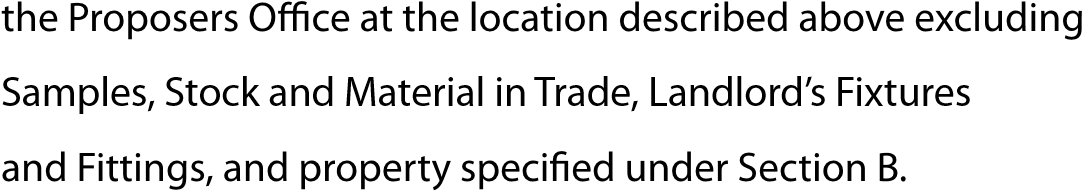 This Section excludes individual items valued at more than 	 	(b) 	USD. ________________________ 	 	USD. 1500 unless specified. Please list any items on a separate  	 	sheet of paper. If none, insert “None”.If more than one location is to be insured, please give details  	 	separately in respect of each.SECTION B - ALL RISKS - SPECIFIED OFFICE EQUIPMENTPlease give detailed description and state separately the full value of each item.SECTION C - PUBLIC LIABILITYPlease state the indemnity Limit required (Minimum USD. I, 000)SECTION D - LOSS OF MONEYPlease insert the maximum amounts of money for which cover is required at any one time.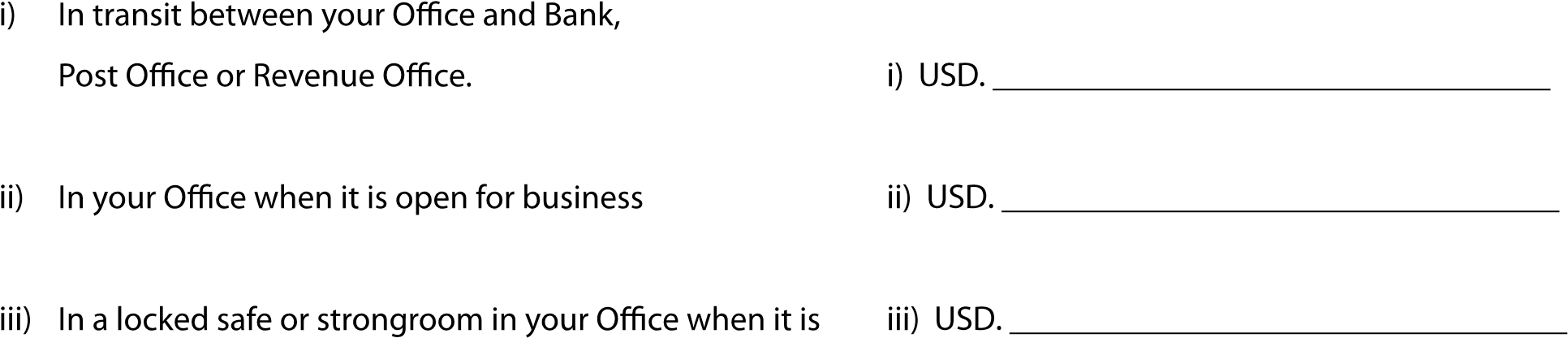  	 	closed for business 	iv) In locked cashbox in locked drawer or locked cabinet in 	iv)  USD. _________________________________(Money means - Cash Current Coins, Bank Notes, Postal Orders, Money Orders, Cheques, Postage, Government Revenue Stamps & Local Authorities Service Charge Stamps.)5SECTION E - LOSS OF DOCUMENTSPlease state the sum to be insured USD. ____________________________________________________________________ SECTION F - GROUP PERSONAL ACCIDENTDeclarationI/We submit this proposal to the UAP Insurance Sudan Limited, and I/we do hereby declare that the above answers and statements are true, and that I/We withheld no material information regarding this proposal. I/we agree that this Declaration and the answers above given, as well as any proposal or declaration or statement made in writing by me/us or anyone acting  on my/our behalf shall form the basis of the contract between me/us and the Company, and I/we further agree to accept  indemnity subject to the conditions in, and endorsed on, the Company’s policy. I/we also declare that the sums expressed in Sections A and B represent not less than the full value of property, as above mentioned.Date of completion of the proposal form__________________________________________________________________Name of the person completing the proposal form__________________________________________________________Proposers Signature___________________________________________________________________________________The liability of the Company does not commence until acceptance of the proposal has been intimated by the Company, or SECTION A - CONTENTSThis Section is obligatory 	a) State the Sum to be insured in respect of the CONTENTS of    (a) USD. ________________________    Item No.        Full Description Make Model Serial No.  Value (USD) 1. Does any law or regulation governing the conduct or maintenance of premises apply to your premises?1. Does any law or regulation governing the conduct or maintenance of premises apply to your premises?1. Does any law or regulation governing the conduct or maintenance of premises apply to your premises?Yes                             No  If so, name such laws and regulations. ______________________________________________________________________________________________________________________________(ii) Have you carried out all obligations imposed on you by such laws and regulations?Yes                  No  Yes                             No  If so, name such laws and regulations. ______________________________________________________________________________________________________________________________(ii) Have you carried out all obligations imposed on you by such laws and regulations?Yes                  No  Yes                             No  If so, name such laws and regulations. ______________________________________________________________________________________________________________________________(ii) Have you carried out all obligations imposed on you by such laws and regulations?Yes                  No  Yes                             No  If so, name such laws and regulations. ______________________________________________________________________________________________________________________________(ii) Have you carried out all obligations imposed on you by such laws and regulations?Yes                  No  2. Do you handle or us radio isotopes radioactive substances, or other sources of ionising radiations?2. Do you handle or us radio isotopes radioactive substances, or other sources of ionising radiations?2. Do you handle or us radio isotopes radioactive substances, or other sources of ionising radiations?Yes                  No  If yes, give details____________________________________________________________________________________Yes                  No  If yes, give details____________________________________________________________________________________Yes                  No  If yes, give details____________________________________________________________________________________Yes                  No  If yes, give details____________________________________________________________________________________3. Do you have any employee with pre-existing medical condition?3. Do you have any employee with pre-existing medical condition?3. Do you have any employee with pre-existing medical condition?Yes/No____________________________________ __________________________________________Yes/No____________________________________ __________________________________________Yes/No____________________________________ __________________________________________Yes/No____________________________________ __________________________________________Names/number of employeesDescription of occupationEstimated Annual Salaries/ Wages And Other Earnings On Which Premium Is BasedEstimated Annual Salaries/ Wages And Other Earnings On Which Premium Is Baseduse only RatePremiumtions